Lampiran 1RENCANA PELAKSANAAN PEMBELAJARAN ( RPP )Nama Sekolah	:	MTs Assyafiiyah GondangMata Pelajaran	:	MatematikaKelas/Semester	:	VIIIB / IIStandarKompetensi	:	Memahami soal variable persamaan linear dua variabel yang disajikan dalambentuksoalceritaKompetensiDasar	:	Menyelesaikansoalvariabelpersamaan linear duavariabelyangdisajikandalambentuksoalceritaIndikator	:	Menentukannilaivariabel-variabeldarisoalvariabelpersamaan linear duavariabelyang disajikandalamsoalceritaAlokasiWaktu	:	2 x 45 menitTujuanPembelajaran	: Pesertadidikdapatmenyusunsoalvariabelpersamaan linear variabel-variabelyang disajikandalambentuksoalceritakedalamkalimatmatematika. Materi Ajar	: Mengingatvariabelpersamaan linear duavariabelyang disajikandalambentuksoalceritakedalamkalimatmatematika. Skenariopembelajaran	: Langkah-langkahpembelajarandanAlokasiWaktunyaLangkah-langkahpembelajaraninimenggunakanpendekatanpembelajaranproblem solving dalampembelajaraninisiswabelajardenganlangkah-langkahsebagaiberikutMemecahkanmasalahnyataProyekberkelompokBerdiskusiunukmemecahkanmasalahMembuatpernyataan/hipotesisDiskusipenutup, merumuskansolusisiswabekerjadalamkelompok-kelompokkecildimanasetipanggotakelompokakansalingbelajardanmembelajarkanAlokasiwaktu : 15 menitPendahuluan, yaknimengingatkanpentingnya, variabelpersamaan linear denganduavariabel, dalamkehidupan.Sehari-hariGuru menjelaskankompetensidasar, hasilbelajardanvariabelkeberhasilanpembelajaranGuru menjelaskanpendekatanpembelajaranproblem solvingdenganbahasa, yangsederhana, lugasdanmudahdimengertiolehsiswaGuru menjelaskanbagaimanadenganmudahsecaraberkelompokdapatmengidentifikasimenemukanvariabel-variabeldarisoalvariabelpersamaanlinear duavariabl yang disajikandalambentuksoalceritaSiswamembentukkelompok, terdiriatas5-6 siswadengankemampuanheterogenuntukmempersiapkandirimelakukankegiatanpembelajaranAlokasiWaktu :60 menitPelaksanaan, yaknilangkah-langkahpokokpembelajarandenganmenggunakanpendekatanpembelajaranproblem solving. 	, ,	I-KegiatansiswadalamkelompokkecilSiwamemperolehseperangkat media pembelajaran, berupa. (i) Bukumatematika (ii)Lembarkerjasiswa. (untuk individual dankelompok)Guru memberikantugaskelompokdanindividusiswamengomunikasikankepada, semuaanggotakelompoktugas yang di terimanyadanmelakukansharinguntukmemulaikegiatansesuaidengantugasnyaMasing-masingkelompokmngumpulkanhasilkerjasemuaanggota, mereviewdanmerumuskannyaMasing-masingkelompokmenyusunhasilrumusandandapatditampilkandalampresentasiDiskusikelasdanpresentasiMasing-masingkelompokmenyiapkanmateriuntukpresentasiPadaakhirpresentasisemuakelompok guru dansiswa, mencobamerumuskanhasil yang telahdicapaiAlokasiwaktu :15menitPenutup,yaknilangkah-langkahakhirpembelajaran yang dimaksudkanuntukmelakukanrefleksihasilpembelajaranGuru dansiswamelakukanrefleksihasilpembelajaranGuru memberikanmasukankepadasemuasiswa, yang telahberusahakerasmenyelesaikantugasnyadan guru memberikanmasukantentangpentingnyapersamaanlinearvariabeldalamkehidupansehari-hariMedia / SumberPembelajaranSumberbelajardan media yang digunakan : Nahanni Dewi, MatematikadanAplikasinyauntuk SMP kelas VIIIBsemester 1 dan 2, (Penerbit PT. Macan JayaCemerlang).PenilaianPenilaianpersiapandilakukanpadawaktupre testPenilaianproses, dilakukanpadawaktu proses pembelajaranberlangsungmeliputicaramengerjakantugas, hasildiskusidancaramempraktikkankegiatanPenilaianakhir, dalamtestulis yang dilaksanakan di akhirkompetensi		Tulungagung, 28 Juni 2012 	Mengetahui	Guru Mata Pelajaran	Guru Penelitian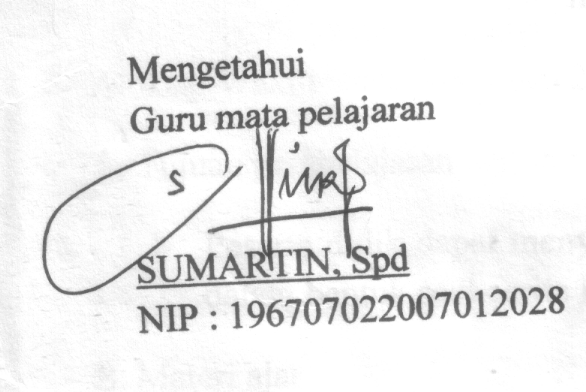 		AGUS ROMANSAH		NIM : 3214073002Lampiran 2Foto Penelitian Tindakan Kelas pada Proses Pembelajaran MenggunakanPendekatan Problem Solving dengan Setting Belajar Kelompokpada Materi Sistem Persamaan Linear Dua VariabelKelas VIII MTs Assyafi’iyah Gondang TulungagungTahun Pelajaran 2011/2012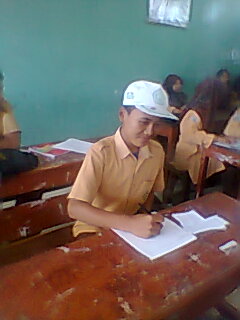 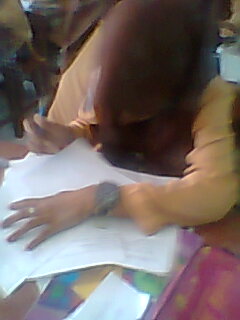                                      Foto 1            				       Foto 2Siswa-siswi kelas VIII dengan percaya diri dan serius mengerjakan soal, yaitu menentukan variabel-variabel dari soal materi sistem persamaan linear dua variabel dengan pendekatan problem solving..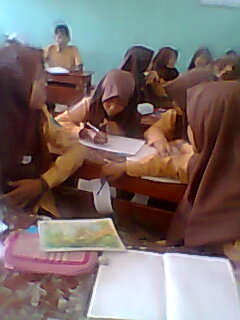 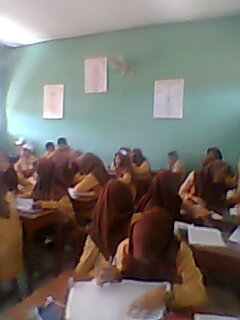                                       Foto 3 				       Foto 4Foto 3 	: 	para siswa sedang berdiskusi cara merubah soal cerita ke dalam kalimat dan menentukan nilai variabel pada materi sistem persamaan linear dua variabel pada proses pembelajaran menggunakan pendekatan problem solving dengan setting belajar kelompok..Foto 4 	: 	para siswa sedang berdiskusi, saling bertukar wawasan keilmuwan dan bertanya ke kelompok lain mengenai cara merubah soal cerita ke dalam kalimat matematika dan menentukan nilai variabel-variabel pada materi sistem persamaan linear dua variabel pada proses pembelajaran menggunakan pendekatan problem solving dengan setting belajar kelompok.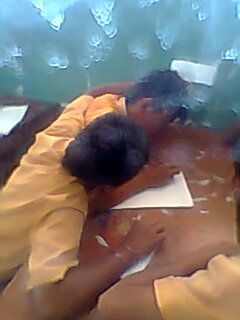 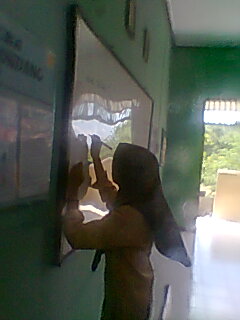 Foto 5 					       Foto 6Foto 5 	: 	seorang siswa memberikan masukan semangat dan dukungan kepada teman kelompoknya agar berani dan percaya diri mempresentasikan hasil diskusinya, mengenai cara merubah soal cerita ke dalam kalimat matematika dan menentukan nilai variabel-variabel pada materi sistem persamaan linear dua variabel pada proses pembelajaran menggunakan pendekatan problem solving dengan setting belajar kelompok.Foto 6 	: 	seorang siswa dengan semangat dan percaya diri mengerjakan dan mempresentasikan hasil diskusinya mengenai cara merubah soal cerita ke dalam kalimat matematika dan menentukan nilai variabel-variabel pada materi sistem persamaan linear dua variabel pada proses pembelajaran menggunakan pendekatan problem solving dengan setting belajar kelompok.Lampiran 3SOAL SIKLUS I Jumlahdariduabilanganadalah 30 danselisihnyaadalahsetengahdarijumlahnya. Ubahlahsoalceritasistempersamaan linear duavariabeltersebutkeadalamkalimatmatematika ?Anton membeli 2 buahpensildan 3 buahbukutulissehargaRp. 11.000,00. Sedangkan Rudi membeli 1 buahpensildan 4 buahbukutulissehargaRp. 8.000,00. Ubahlahsoalceritasistempersamaan linear duavariabeltersebutkedalamkalimatmatematikadantentukannilaivariabel-variabelnya ?Kelilingsebuahpersegipanjangadalah 50 cm, denganpanjang 5 cm lebihnyadarilebarnya. Tentukanlebarpersegipanjangtersebut ?Rahmatmembeli 1 pensildan 3 bukusehargaRp. 8.000,00. SedangkanHadimembeli 1 pensildan 4 bukusehargaRp. 9.000,00. Tentukanpengalidarisoalceritasistempersamaan linear duavariabeltersebut agar setiapvariabeltereliminasijikakeduapersamaantersebutdijumlahkan ?Perbandinganduabilangan x dan y = 4 : 2 danjumlahnya = 16 susunlahsoalceritasistempersamaan linear duavariabeltersebutkedalam model matematika?Lampiran 4SOAL SIKLUS II Beda duabilanganadalah 12 dan 3 kali bilangan yang lebihbesarsamadengan 9 kali bilangan yang lebihkecil. Tentukankeduabilanganitu !JumlahuangAndiditambaj 3 kali uang Budi adalahRp. 32.500,00. TentukanbesaruangAndidan Budi masing-masing ?Umur Budi 8 tahunlebihtuadarisaudaraperempuannya, Maria. Empattahun yang lalu, tiga kali umur Maria samadengandua kali umur Rudi. Berapakahumurmerekasekarang ?Perbandinganduabilanganadalah5 : 3 danselisihnyaadalah 48. Tentukannilaidarisetiapvariabel-variabelsoalceritatersebut ?Budi membeliduabuahbukudanlimabatangpensilsehargaRp. 8.000,00, sedangkan Sri membeliempatbuahbukudantigabatangpensilsehargaRp. 9.000,00. Nyatakankalimatdiatasdalambentukpersamaandenganduavariabel !Lampiran 5LEMBAR WAWANCARA Apakahpembelajaranmenggunakanpendekatanproblem solvingdengansettingbelajarkelompokmeningkatkankeaktifandalam proses belajarkamu ?Apakah proses pembelajarandenganpendekatanproblemsolvingdengansetting belajarkelompokmembuatkamulebihmudahmemahamimaterisistempersamaan linear duavariabel ?Dengansettingbelajarkelompokapakahmembuatkamulebihrespekterhadap proses pembelajarantemankamu ?Apakahdenganpendekatanpemecahanmasalah yang diberikan, membuatkamulebihkreatifdalammengerjakansoal yang diberikan ?Apakahdenganpendekatanproblem solvingmenggunakansettingkelompokmeningkatkanminatbelajarmatematikakamu ?Lampiran10PERNYATAAN KEASLIAN TULISANSaya yang bertandatangan di bawah ini :Nama				: AgusRomansahTempat, TanggalLahir 	: Tulungagung, 09 Agustus 1986 Semester 			: X (Sepuluh) Dengan ini menyatakan bahwa skripsi dengan judul “Aplikasi Pendekatan Problem Solving dalam Meningkatkan Prestasi Belajar Matematika Siswa Pada Materi Sistem Persamaan Linear Dua Variabel Kelas VIIIB MTs Assyafi’iyah Gondang Tulungagung Tahun Pelajaran 2011/2012” adalah benar-benar disusun dan ditulis oleh yang bersangkutan di atas dan bukan pengambilan dari tulisan orang lain.Demikian surat pernyataan ini kami buat sebenar-benarnya agar dapat digunakan sebagaimana mestinya. Tulungagung, 28 Juni 2012Penulis  AGUS ROMANSAHNIM 3214073002Lampiran 11DAFTAR RIWAYAT HIDUP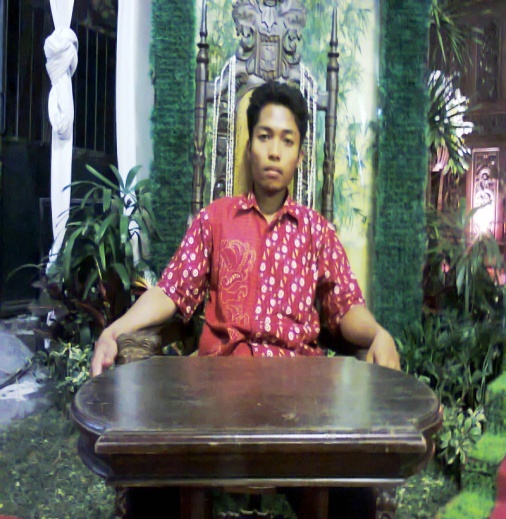 Nama		:	Agus RomansahJenisKelamin	:	Laki-LakiTempat, Tanggal Lahir	:	Tulungagung, 09 Agustus 1986 Alamat	:	Desa Gondang Kecamatan Gondang		Kabupaten TulungagungJurusan/Program Studi	:	Tarbiyah/Tadris MatematikaNIM		:	3214073002RiwayatPendidikan	:	SD Negeri Gondang II  Lulus Tahun (1999) MTs Assyafi’iyah Gondang Lulus Tahun (2002) MAN 1 Tulungagung  Lulus Tahun (2005) Sekolah Tinggi Agama Islam Negeri (STAIN) Tulungagung (2007 s.d. 2012)Pengalaman Organisasi	: Pergerakan Mahasiswa Islam Indonesia (PMII) Lampiran 9KEMENTRIAN AGAMA 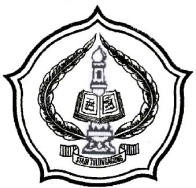 SEKOLAH TINGGI AGAMA ISLAM NEGERI (STAIN) TULUNGAGUNGJl. Mayor SujadiTimur 46 Telp.(0355) 321513 Fax. (0355) 321656Tulungagung-JawaTimur 66221 E-mail: stain_tagung@yahoo.co.idKARTU BIMBINGAN NAMA	: 	AGUS ROMANSAH NIM	: 	3214073002JURUSAN 	:	TARBIYAHPRODI	: 	TADRIS MATEMATIKADOSEN PEMBIMBING	: 	MARYONO, M. PdJUDUL SKRIPSI	:	APLIKASI PENDEKATAN PROBLEM SOLVING DALAM MENINGKATKAN PRESTASI BELAJAR MATEMATIKA SISWA PADA MATERI SISTEM PERSAMAAN LINEAR DUA VARIABEL KELAS VIIIB MTS ASSYAFI’IYAH GONDANG TULUNGAGUNG TAHUN PELAJARAN 2011/2012.Catatan: Kartu agar dibawawaktu bimbingan untuk di isi oleh Pembimbing.NO.TANGGALMATERI/MASALAHTTD1.29 MARET 2012SEMINAR PROPOSAL2.23 APRIL 2012REVISI BAB I DAN II SKRIPSI3.10 MEI 2012ACC  BAB I DAN II SKRIPSI4.10 MEI 2012REVISI BAB III SKRIPSI5.11 JUNI 2012ACC BAB III SKRIPSI6.11 JUNI 2012REVISI BAB IV SKRIPSI7.28 JUNI 2012 ACC BAB IV DAN V SKRIPSI Ketua JurusanABD. AZIZ, M. Pd. INIP 19720601 200003 1 002Dosen PembimbingMARYONO, M. PdNIP 19810330 200501 1 007